vvPoem: An Open Source Toolkit for Chinese poem generation based neural memoryCenter for Speech and Language Technologies, Tsinghua UniversityAugust,2017IntroductionvvPoem is part of the vivi project, an ambitious project aiming to brining up asmart virtual girl with the capability of listening, speaking, drawing, writing,pouting, consoling.... It is a girl of our lab, and grow with us.This project was lauhed in CSLT at Tsinghua University in 2016, with the nameafter our first female researcher Xuwei.vvPoem is the first component: we let vivi can create traditional Chinese poems.Our effort was started from the first half year of 2015, with some people involved,including Chao Xing, Haichao Yu, Tianyi. However, only after the participantionof Qixin Wang, progress was clearly achieved. The first breakthrough was takenin Song Iambics generation[1], and then quatrains[2]. We obtained very impressiveresults and experts participating the evaluation were largely astonished. Manytechniques have been developed, including hybrid training, theme-aligned prediction.After Qixin's leaving, Jiyuan Zhang took over vvPoem. However, due to the inefficientcommunication, the true progress was not obtained until late November, 2016. Afterbitter struggling with code combing, Jiyuan, lead by Dr. Yang Feng, could finallyreproduce Qixin's result with Tensorflow (Qixin used Theano). This is an important stepas Tensorflow seems much faster than Theano. Additinoally, Jiyuan also investigatedstyle modification with memory mechanism[3].vvPoem is an ongoing project. Our goal is to let vivi can generate much better poemsthan top experts, quickly and stable. Much work to do.InstallationSystem RequirementsvvPoem supports Linux or MacOS, and requires python 2.7. Besides, we highly recommand running vvPoem on GPU servers.Installing Prerequisites2.2.1  CUDA EnvironmentIf you choose to use CPU, please skip this step.Assume you want to run ViVi_NMT on NVIDIA GPUs and the CUDA toolkit version 7.5 has been installed in "/usr/local/cuda-7.5/", then environment variables need to be set:2.2.2  Tensorflow 0.10To have tensorflow 0.10 installed, serval methods can be applied. You can choose the appropriate version of the installation according to your needs according to the official websitevvPoem DirectoriesThe source code of vvPoem is available . If you want to use vvPoem, you just need download and unpack it.Entering the vvPoem directory,you will find two folders(train,predict) :|-train: generate the model by training the vvPoem system|-predict: generate poem by the chosen modelMain scripts:train.py                : Entry script to start the training processpredict.py              : Entry script to start the prediction processseq2seq.py              : Create attention model and memory modelseq2seq_model.py        : Define the model structure used inseq2seq.pyGlobalParams.py         : Parameter setting                                          memoryModule_decoder.py : Create style memory                                        data_utils.py           : Some unitility functionsRunning vvPoemTrainTo train the model, Enter the‘train’directory and run "train.py" directly with default settings.Model parameters and training settings can be set by command-line arguments, as follows:Note that, we provide a poem dataset in 'resource/train_data’, with 58 thousand poems in training set.PredictionTo generate poem , Enter the‘train’directory, run the command below.Model parameters should be the same as settings when training, and other parameters for decoding are as follows.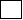 Reference 1. Qixin Wang, Tianyi Luo, Dong Wang, Chao Xing, "Chinese Song Iambics Generation with Neural Attention-based Model", IJCAI 2016https://arxiv.org/abs/1604.06274                                                     2. Qixin Wang, Tianyi Luo, Dong Wang, "Can Machine Generate Traditional Chinese Poetry? A Feigenbaum Test", BICS 2016http://wangd.cslt.org/public/pdf/poem-bics16.pdf                                     3. Jiyuan Zhang, Yang Feng and Dong Wang, " Flexible and Creative Chinese Poetry Generation Using Neural Memory"http://www.aclweb.org/anthology/P/P17/P17-1125.pdf